حضرات السادة والسيدات،تحية طيبة وبعد،وفقاً للقرارات المتخذة في اجتماع لجنة الدراسات 9 لقطاع تقييس الاتصالات (الشبكات التلفزيونية والكبلية عريضة النطاق) الذي عُقد كاجتماع افتراضي بالكامل من 16 إلى 23 أبريل 2020، يسرني أن أدعوكم إلى حضور الاجتماع الافتراضي بالكامل لفرقة العمل 9/1 (نقل الإشارات الفيديوية) وفرقة العمل 9/2 (المطاريف والتطبيقات الكبلية) المخطط عقده يوم 23 يونيو 2020 من الساعة 13:00 إلى الساعة 14:30.وتشمل المهام التي سيضطلع بها الاجتماع الافتراضي بالكامل لفرقة العمل 9/1، النظر في الموافقة على بندي عمل سيتم استكمالهما في الاجتماع المرحلي السابق لفريق المقرر المعني بالمسألة 9/2:-	J.twoway-dcas-part2 (مشروع التوصية ITU-T J.1032)،-	J.twoway-dcas-part3 (مشروع التوصية ITU-T J.1033).وتشمل المهام التي سيضطلع بها الاجتماع الافتراضي بالكامل لفرقة العمل 9/2، النظر في الموافقة على بند عمل سيتم استكماله في الاجتماع المرحلي السابق لفريق المقرر المعني بالمسألة 9/5:-	J.stvos-sec (مشروع التوصية J.1204).انظر برنامج عمل لجنة الدراسات 9 في الموقع https://www.itu.int/ITU-T/workprog/wp_search.aspx?sg=9سيبدأ اجتماع فرقة العمل 9/1 في الساعة 1300 (بتوقيت وسط أوروبا الصيفي) وفور انتهائه سيبدأ اجتماع فرقة العمل 9/2.ويرجى ملاحظة أن التسجيل إلزامي (من خلال نموذج التسجيل الإلكتروني المتاح في الموقع http://itu.int/ITU-T/go/sg9). وبدون التسجيل لن يكون بالإمكان استعمال أداة (MyMeetings) للمشاركة عن بُعد. وترد معلومات إضافية عن الاجتماع في الملحق A.ويرد في الملحق B مشروع جدول أعمال الاجتماع الذي أُعد بالاتفاق مع رئيس فرقة العمل 9/1، السيد زيفان شنغ (ABS، الصين) (zfsheng@icloud.com) والسيد تيكيون كيم (ETRI، جمهورية كوريا) (tkkim@etri.re.kr).أهم المواعيد النهائية:ستجري المناقشات في هذا الاجتماع الإلكتروني باللغة الإنكليزية وبدون ترجمة شفوية.أتمنى لكم اجتماعاً مثمراً وممتعاً.الملحقات: 2الملحق Aتفاصيل إضافية بشأن اجتماعي فرقتي العمل 9/1 و9/2أساليب العمل والمرافق المتاحةتقديم الوثائق والنفاذ إليها: ينبغي تقديم مساهمات الأعضاء باستخدام نظام النشر المباشر للوثائق؛ كما ينبغي تقديم مشاريع الوثائق المؤقتة إلى أمانة لجان الدراسات عن طريق البريد الإلكتروني وباستخدام النموذج المناسب. ويُتاح النفاذ إلى وثائق الاجتماع من الصفحة الرئيسية للجنة الدراسات ويقتصر على أعضاء قطاع تقييس الاتصالات الذين لديهم حساب مستعمل لدى الاتحاد مع إمكانية النفاذ إلى خدمة تبادل معلومات الاتصالات (TIES).الترجمة الشفوية: سيجري الاجتماع بالكامل باللغة الإنكليزية حصراً.المشاركة عن بُعد التفاعلية: اتفق فريق إدارة لجنة الدراسات 9 لقطاع تقييس الاتصالات على استخدام أداة MyMeetings للمشاركة عن بُعد (ITU MyMeetings، https://remote.itu.int) لهذين الاجتماعين لفرقتي العمل على النحو الذي اتُبع في اجتماع لجنة الدراسات 9 في شهر أبريل 2020. ويتعين على المندوبين التسجيل في الاجتماع والتعريف بأنفسهم وبالجهة التي ينتمون إليها عند أخذ الكلمة. وتتاح المشاركة عن بُعد على أساس بذل أفضل الجهود. وينبغي أن يدرك المشاركون أن الاجتماع لن يتأخر أو يتوقف بسبب عدم قدرة المشاركين عن بُعد على التوصيل أو الاستماع أو بسبب عدم سماعهم. وإذا اعتبرت جودة الصوت للمشارك عن بُعد غير كافية، يجوز لرئيس اجتماع فرقة العمل إيقاف المشارك عن بُعد ويمكن أن يمتنع عن إعطائه الكلمة حتى يتبين أن المشكلة قد تم حلها.التسجيل المسبقالتسجيل المسبق: التسجيل المسبق إلزامي ويجب أن يتم إلكترونياً من خلال الصفحة الرئيسية للجنة الدراسات قبل بدء الاجتماع بشهر واحد على الأقل. وكما هو مبين في الرسالة المعممة 68 لمكتب تقييس الاتصالات، يتطلب نظام التسجيل لقطاع تقييس الاتصالات موافقة مسؤول الاتصال فيما يتعلق بطلبات التسجيل؛ وتوضح الرسالة المعممة 118 لمكتب تقييس الاتصالات كيفية الموافقة الأوتوماتية على هذه الطلبات. ويدعى الأعضاء إلى إشراك النساء في وفودهم كلما أمكن.والتسجيل إلزامي من خلال نموذج التسجيل الإلكتروني في الصفحة الرئيسية للجنة الدراسات. وبدون التسجيل لن يتمكن المندوبون من استعمال أداة المشاركة عن بُعد المذكورة أعلاه.الملحق Bمشروع جدول أعمال اجتماع كل من فرقة العمل 1/9 وفرقة العمل 2/9
(اجتماع افتراضي بالكامل، 23 يونيو 2020)الملاحظة 1 - سيبدأ اجتماع فرقة العمل 2/9 فور انتهاء اجتماع فرقة العمل 1/9.الملاحظة 2 - يمكن الاطلاع على تحديثات جدول الأعمال في الوثيقة [TD898/SG9].ــــــــــــــــــــــــــــــــــــــــــــــــــــــــــــــــــــــــــــــــــــــــــــــــــــــ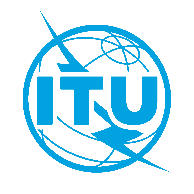 الاتحـاد الدولـي للاتصـالاتمكتب تقييس الاتصالاتجنيف، 11 مايو 2020المرجع:TSB Collective letter 6/9
SG9/SPإلى:-	إدارات الدول الأعضاء في الاتحاد؛-	أعضاء قطاع تقييس الاتصالات في الاتحاد؛-	المنتسبين إلى لجنة الدراسات 9 لقطاع تقييس الاتصالات؛-	الهيئات الأكاديمية المنضمة إلى الاتحادالهاتف:+41 22 730 5858إلى:-	إدارات الدول الأعضاء في الاتحاد؛-	أعضاء قطاع تقييس الاتصالات في الاتحاد؛-	المنتسبين إلى لجنة الدراسات 9 لقطاع تقييس الاتصالات؛-	الهيئات الأكاديمية المنضمة إلى الاتحادالفاكس:+41 22 730 5853إلى:-	إدارات الدول الأعضاء في الاتحاد؛-	أعضاء قطاع تقييس الاتصالات في الاتحاد؛-	المنتسبين إلى لجنة الدراسات 9 لقطاع تقييس الاتصالات؛-	الهيئات الأكاديمية المنضمة إلى الاتحادالبريد الإلكتروني:tsbsg9@itu.intإلى:-	إدارات الدول الأعضاء في الاتحاد؛-	أعضاء قطاع تقييس الاتصالات في الاتحاد؛-	المنتسبين إلى لجنة الدراسات 9 لقطاع تقييس الاتصالات؛-	الهيئات الأكاديمية المنضمة إلى الاتحادالموقع الإلكتروني:http://itu.int/go/tsg09إلى:-	إدارات الدول الأعضاء في الاتحاد؛-	أعضاء قطاع تقييس الاتصالات في الاتحاد؛-	المنتسبين إلى لجنة الدراسات 9 لقطاع تقييس الاتصالات؛-	الهيئات الأكاديمية المنضمة إلى الاتحادالموضوع:اجتماع فرقة العمل 1/9 وفرقة العمل 2/9؛ اجتماع افتراضي بالكامل، 23 يونيو 2020
(من الساعة 1300 إلى الساعة 1430(اجتماع فرقة العمل 1/9 وفرقة العمل 2/9؛ اجتماع افتراضي بالكامل، 23 يونيو 2020
(من الساعة 1300 إلى الساعة 1430(شهر واحد2020-05-23-	التسجيل المسبق (من خلال نموذج التسجيل الإلكتروني في الصفحة الرئيسية للجنة الدراسات)12 يوماً تقويمياً2020-06-10-	تقديم مساهمات أعضاء قطاع تقييس الاتصالاتوتفضلوا بقبول فائق التقدير والاحترام.تشيساب لي
مدير مكتب تقييس الاتصالات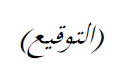 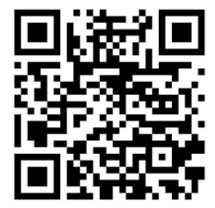 #فرقة العمل 9/1 (WP1/9)، 23 يونيو (الساعة 14:30-13:00)افتتاح اجتماع فرقة العمل 1/91.1	الموافقة على جدول الأعمال2.1	توزيع الوثائقتعليقات بشأن الأنشطة المرحلية منذ آخر اجتماع للجنة الدراسات 9وثائق من المخطط الموافقة عليها في هذا الاجتماع3.1	فرقة العمل 1 (المسألة 2/9): J.twoway-dcas-part2 (مشروع التوصية ITU-T J.1032)،
و J.twoway-dcas-part3 (مشروع التوصية ITU-T J.1033)4.1	تقرير الاجتماعات الإلكترونية المرحلية للمسألة 9/2 بيانات الاتصالات الصادرةتحديث برنامج عمل فرقة العمل 9/1ما يُستجد من أعمال في الجلسة العامة لفرقتي العملاختتام الاجتماع#فرقة العمل 9/2 (WP2/9)، 23 يونيو (الساعة 14:30-13:00)افتتاح اجتماع فرقة العمل 2/95.1	الموافقة على جدول الأعمال6.1	توزيع الوثائقتعليقات بشأن الأنشطة المرحلية منذ آخر اجتماع للجنة الدراسات 9وثائق من المخطط الموافقة عليها في هذا الاجتماع7.1	فرقة العمل 2 (المسألة 5/9): J.stvos-sec (مشروع التوصية J.1204)8.1	تقرير الاجتماعات الإلكترونية المرحلية للمسألة 9/5بيانات الاتصالات الصادرةتحديث برنامج عمل فرقة العمل 9/2ما يُستجد من أعمال في الجلسة العامة الختامية لفرقتي العملاختتام الاجتماع